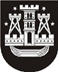 KLAIPĖDOS MIESTO SAVIVALDYBĖS TARYBASPRENDIMASDĖL KLAIPĖDOS BALTIJOS GIMNAZIJOS UNIVERSITETINIŲ INŽINERINIO UGDYMO KLASIŲ VEIKLOS MODELIO PATVIRTINIMO2019 m. liepos 25 d. Nr. T2-208KlaipėdaVadovaudamasi Lietuvos Respublikos vietos savivaldos įstatymo 16 straipsnio 4 dalimi, Klaipėdos miesto savivaldybės bendrojo ugdymo mokyklų tinklo pertvarkos 2016–2020 metų bendrojo plano, patvirtinto Klaipėdos miesto savivaldybės tarybos 2016 m. balandžio 28 d. sprendimu Nr. T2-119 „Dėl Klaipėdos miesto savivaldybės bendrojo ugdymo mokyklų tinklo pertvarkos 2016–2020 metų bendrojo plano patvirtinimo“, priedo 1.2.17 papunkčiu, Klaipėdos miesto savivaldybės taryba nusprendžia:1. Patvirtinti Klaipėdos Baltijos gimnazijos universitetinių inžinerinio ugdymo klasių veiklos modelį (pridedama).2. Skelbti šį sprendimą Teisės aktų registre ir Klaipėdos miesto savivaldybės interneto svetainėje.______________________________KLAIPĖDOS BALTIJOS GIMNAZIJOS UNIVERSITETINIŲ INŽINERINIO UGDYMO KLASIŲ VEIKLOS MODELISI SKYRIUSBENDROSIOS NUOSTATOSKlaipėdos Baltijos gimnazijos universitetinių inžinerinio ugdymo klasių veiklos modelis (toliau – Modelis) apibrėžia ugdymo organizavimo ir vykdymo pagal specializuoto ugdymo krypties programas Klaipėdos Baltijos gimnazijoje (toliau – Gimnazija) sąlygas.  Modelyje ugdymas universitetinėse inžinerinio ugdymo klasėse (toliau – universitetinės inžinerinės klasės) yra grindžiamas požiūriu, kad šiuolaikiniame pasaulyje mokslinė, inžinerinė, meninė kūryba sinergiškai veikia viena kitą ir yra visuomenės progreso prielaida. Sistemingas  Gimnazijos mokytojų ir Klaipėdos universiteto (toliau – KU) dėstytojų darbas laiduos inžinerijos kūryba, mokslo pasiekimais ir inžinerinių tyrimų praktika grįstą mokinių ugdymą.II SKYRIUSMODELIO TIKSLAS, UŽDAVINIAI IR PRINCIPAIModelio tikslas – padėti mokiniams nuosekliai ir kryptingai ugdyti inžinerinę kompetenciją, reikalingą planuojant ateities karjerą bei KU studijuojant su inžinerinėmis profesijomis ar inžinerine kūryba susijusius mokslus.Uždaviniai:organizuoti inovatyvų, mokinių poreikius atitinkantį ugdymo procesą, pasitelkiant KU mokslinį potencialą bei kitus socialinius partnerius;suteikti mokiniams pagilintas gamtos mokslų, matematikos, techninių ir technologinių procesų valdymo pagrindų žinias, vadybinius, lyderystės, mokymosi visą gyvenimą ir karjeros planavimo įgūdžius;garantuoti mokiniams inžinerinio ugdymo, įgyto Klaipėdos Martyno Mažvydo progimnazijoje ar kitose mokyklose, tęstinumą.Modelio įgyvendinimas grindžiamas šiais principais:pagrįstumo – ugdymo, paremto mokslo tyrimų praktika, plėtra; pragmatiškumo ir taikomumo – mokiniai mokomi veikti realaus gyvenimo situacijose, ugdytis verslumo ir lyderystės pagrindus, planuoti ir nuosekliai įgyvendinti savo karjeros siekius; kūrybiškumo ir inovatyvumo – ugdyme skatinami kūrybiniai inžinerinio mąstymo ir veiklos būdai; darnos ir tvarumo – ugdomi mokinių gebėjimai suvokti asmenybės darnos principus, suprasti logikos ir emocijų prigimtį bei derinti inžinerines, dalykines ir bendrąsias kompetencijas; komunikavimo ir bendradarbiavimo – ugdymas organizuojamas, keičiantis informacija, dirbant kartu su partneriais.III SKYRIUSUGDYMO TURINIO YPATUMAIGimnazijos universitetinėse inžinerinio ugdymo klasėse į pagrindinio ugdymo II dalies ir vidurinio ugdymo bendrųjų programų turinį integruojama inžinerinio ugdymo dalis, vadovaujantis Lietuvos Respublikos švietimo ir mokslo ministro 2014 m. rugpjūčio 8 d. įsakymu Nr. V-735 „Dėl specializuoto ugdymo krypties programų (pradinio, pagrindinio ir vidurinio ugdymo kartu su inžineriniu ugdymu programų) inžinerinio ugdymo dalies patvirtinimo“.Inžinerinio ugdymo dalį sudaro:privalomas mokymas inžinerijos dalyko; pagilintas mokymas biologijos, matematikos, chemijos, fizikos, informacinių technologijų dalykų ir integruotų pamokų plėtra;pasirenkamųjų dalykų, iš kurių vienas turi būti privalomas, mokymas: gamtamokslinės srities (gamtamoksliniai tyrimai, eksperimentinė chemija, biomedicina, nestandartinė matematika ir kt.), matematikos ar informacinių technologijų srities (CC programavimas, robotika, 3D modeliavimas, praktinė braižyba, kompiuterinė grafika ir kt.);  neformaliojo švietimo programų, stiprinančių inžinerinę kompetenciją, įgyvendinimas (verslioji inžinerija, robotika, emocinio intelekto ugdymas, konstrukcinė kūryba ir kt.);praktinių-tiriamųjų, projektinių veiklų vykdymas;   inžinerinės praktikos KU ar verslo įmonėse atlikimas.Ugdymo procese taikomi aktyvieji, pažangūs ir mokėjimą mokytis skatinantys metodai ir būdai (kūrybiniai darbai grupėse, improvizacijos, eksperimentai, tyrimai ir kt.).Pamokos, projektinės, praktinės-tiriamosios ir kitos ugdomosios veiklos (ne mažiau kaip 10 procentų per mokslo metus skirtų pamokų) vykdomos KU edukacinėse erdvėse (auditorijose, laboratorijose ir kt.).Universitetinių inžinerinių klasių mokiniams:sudaromos galimybės dalyvauti KU mokslininkų ar studentų vykdomose tiriamosiose veiklose, vasaros praktikose, ekspedicijose, baigiamųjų darbų pristatymuose, mokslinėse konferencijose, seminaruose;teikiama pagalba (KU dėstytojų, studentų), rengiant brandos darbą, ruošiantis dalyko olimpiadoms, konkursams; sudaromos sąlygos praktinių-tiriamųjų veiklų metu suformuluotas mokslines įžvalgas pamatuoti praktikoje KU aplinkose ar verslo įmonėse;organizuojamos KU atstovų konsultacijos karjeros ugdymo klausimais;vykdomi kartu su KU bendruomene Modelį viešinantys, pažintiniai, kultūriniai ar pramoginiai renginiai.IV SKYRIUSMODELIO ĮGYVENDINIMO PRIELAIDOSUgdymo universitetinėse inžinerinėse klasėse organizavimui Gimnazijos mokslo metų ugdymo plane, patvirtintame Gimnazijos direktoriaus įsakymu Lietuvos Respublikos švietimo, mokslo ir sporto ministro nustatyta tvarka, turi būti apibrėžti tokie susitarimai:dėl mokslo metų ir ugdymo proceso pradžios, trukmės, periodiškumo;dėl mokinių mokymosi krūvio, pasiekimų ir pažangos vertinimo, ugdymo turinio integravimo, intensyvinimo ir diferencijavimo;dėl laikinųjų mokymosi grupių sudarymo, klasių dalijimo;dėl mokymosi pagal bendrojo ugdymo programas kartu su inžinerinio ugdymo dalimi organizavimo ypatumų;dėl mokinių individualaus ugdymo plano parengimo;dėl mokomiesiems dalykams, įskaitant dalykus, kurie vykdomi kartu su KU dėstytojais, skiriamų pamokų per savaitę skaičiaus, dalykų ilgalaikių planų sudarymo tvarkos, organizavimo formų ir būdų;dėl mokomųjų ar edukacinių aplinkų panaudojimo galimybių;kiti Gimnazijos ir KU bendradarbiavimo susitarimai.KU dėstytojų darbo santykių užtikrinimui turi būti vykdomi tokie veiksmai:nustatomas universitetinių inžinerinių klasių skaičius mokslo metams Klaipėdos miesto savivaldybės tarybos sprendimu;įvertinamas mokytojų (dėstytojų) etatų ir išlaidų darbo užmokesčiui poreikis teisės aktų nustatyta tvarka, atsižvelgus į formuojamų universitetinių inžinerinių klasių ir skiriamų valandų per metus dalykų mokymui skaičių (etatų skaičiavimo principai pateikti priede); planuojamos savivaldybės biudžeto tikslinės lėšos Klaipėdos miesto savivaldybės strateginiame veiklos plane KU dėstytojų darbo užmokesčiui ir skiriamos Gimnazijai teisės aktų nustatyta tvarka; esant poreikiui, didinamas didžiausias leistinas Gimnazijos pareigybių skaičius Klaipėdos miesto savivaldybės tarybos sprendimu;keičiamas Gimnazijos pareigybių sąrašas, įvedama mokytojo (dėstytojo) pedagoginė pareigybė, rengiamas šios pareigybės aprašymas pirmaisiais Modelio taikymo metais. Dokumentai tvirtinami Gimnazijos direktoriaus įsakymais;įdarbinami KU dėstytojai Gimnazijoje teisės aktų nustatyta tvarka ir sudaromos jiems tinkamos darbo sąlygos.V SKYRIUSMOKINIAI. PEDAGOGAIMokiniai į Gimnazijos universitetines inžinerines klases priimami Klaipėdos miesto savivaldybės tarybos nustatyta tvarka iš visos savivaldybės teritorijos. Universitetinių inžinerinių klasių mokiniams išduodami pagrindinio išsilavinimo pažymėjimai, baigusiems pagrindinio ugdymo programą kartu su inžineriniu ugdymu (kodas 201071001), ir brandos atestatai, baigusiems vidurinio ugdymo programą kartu su inžineriniu ugdymu (kodas 301071001).Gimnazijos mokytojai ir mokytojai (dėstytojai), mokantys universitetinių inžinerinių klasių mokinius, turi atitikti Lietuvos Respublikos švietimo, mokslo ir sporto ministro nustatytus kvalifikacinius reikalavimus bei turėti tokias pedagoginio darbo patirtis:gebėti lanksčiai integruoti Lietuvos Respublikos švietimo, mokslo ir sporto ministro nustatyto turinio inžinerinio ugdymo dalį į savo dalykų bendrąsias programas;mokėti parinkti efektyvius mokymo metodus, formas ir priemones bei organizuoti mokinių praktinę-tiriamąją veiklą, kurti projektus ir juos įgyvendinti;gerbti mokinių asmenines iniciatyvas, riziką, stiprinti jų atsakomybę, dirbti su jais komandoje ir asmeniniu pavyzdžiu formuoti jų tikslingas, socialiai atsakingas vertybines nuostatas;siekti kryptingo ir nuolatinio profesinio tobulėjimo.Mokytojų (dėstytojų) darbo užmokestis mokamas teisės aktų nustatyta tvarka.Mokytojų (dėstytojų) ir kitų Gimnazijos mokytojų, dirbančių su universitetinių inžinerinių klasių mokiniais, kasmetinė veikla vertinama teisės aktų nustatyta tvarka.VI SKYRIUSBAIGIAMOSIOS NUOSTATOSModelis atnaujinamas, atsižvelgiant į kintančius Gimnazijos inžinerinių universitetinių klasių mokinių ugdymosi poreikius, lūkesčius bei Gimnazijos ir KU bendradarbiavimu paremtą ugdymo galimybių plėtrą.Įgyvendinant Modelį bus skatinamas ir palaikomas Gimnazijos bei KU bendruomenių aktyvumas, siekiant gerinti universitetinių inžinerinių klasių mokinių ugdymo (-si) kokybę, jų pasiekimus ir asmeninę pažangą.______________________________MOKYTOJŲ (DĖSTYTOJŲ) ETATŲ SKAIČIAVIMO PRINCIPAI        * mokytojų (dėstytojų) etatų skaičius paskaičiuotas Lietuvos Respublikos švietimo, mokslo ir sporto ministro nustatyta tvarka, atsižvelgus į 2019–2020 mokslo metų trukmę (37 savaitės)___________________________Savivaldybės merasVytautas GrubliauskasPATVIRTINTAKlaipėdos miesto savivaldybėstarybos 2019 m. liepos 25 d.sprendimu Nr. T2-208Klaipėdos Baltijos gimnazijosuniversitetinių inžinerinio ugdymo klasių veiklos modeliopriedasUgdymo turinysPoreikis 1-ai klaseiPoreikis 1-ai klaseiUgdymo turinysKontaktinių valandų per savaitę skaičiusEtatų (su kontaktinėmis ir nekontaktinėmis valandomis) skaičius*Privalomas dalykas (inžinerija)20,07Pasirenkamieji dalykai30,11Neformaliojo švietimo programos10,04Praktinės-tiriamosios ir projektinės veiklos60,21Iš viso120,43